Составитель: Сарапулова Т.Н., воспитатель 1к.к.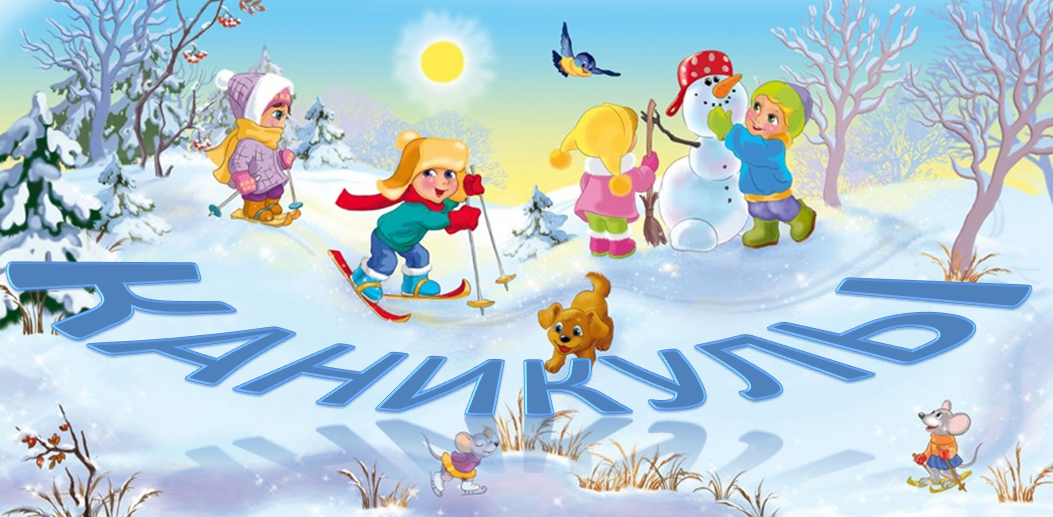                          Консультация для родителей:          «Чем занять ребенка на зимних каникулах»                                                   «Новогодние праздники — это сказочное время                                                  не только для детей, но и для их родителей. Ведь                                                   это отличная возможность вспомнить свое детство,                                                    повеселиться от души, а еще сблизиться с детьми                                                    и стать для них настоящими друзьями.»            В предпраздничные новогодние дни родители заняты подготовкой к праздникам, а дети смотрят обычно мультики или играют в игры. Значительно полезнее для детей заняться чем-то полезным, но дети редко могут отделить полезное от не полезного. По этому их надо попробовать заинтересовать поделками.  Но сделать это нужно не в принудительном порядке, а играючи. Например, можно предложить состязание на самую изысканную снежинку из бумаги (особенно хорошо это работает, если участие в вырезании принимают старшие дети или папа). Можно украсить стены комнат бумажными фигурками, гирляндами, сделанными своими руками... Самую, пожалуй, большую радость и гордость вызывает у детей просьба родителей помочь в выборе ёлки. С не меньшим восторгом ребята принимаются наряжать ёлку (дайте ребенку пофантазировать, и, возможно, ребенок повесит игрушки на ёлке так, что они будут напоминать сюжеты из сказок). Если ребенок еще не умеет этого делать — научите, ему это понравится.Сходите с ребенком на новогоднюю елку.Даже если вы уже побывали на утреннике в детском саду— не беда! Вы всегда можете сходить с ребенком на новогоднюю елку в парк или в любое заведение, которое проводит праздничные программы. Поверьте, такое мероприятие доставит всем массу удовольствия! Детские глаза будут сиять от радости, а родители, как в детстве, с удовольствием будут водить хороводы и кричать: «Елочка, зажгись!» Кстати, захватите туда своих племянников, крестников или друзей с детьми — так будет еще веселее.Все на прогулку!В современном мире родителям редко доводится активно проводить время на улице с детьми. Поэтому отложите все дела и повеселитесь от души всей семьей. Можно отправиться с санками на горку или поиграть в снежки, весело побарахтаться в снегу, вспомнить все, во что раньше было сыграно, например, известная игра «Царь- Горы». Это одна из наиболее популярных игр среди ребятни игр.Предпочли вместе с крохой заняться спортом? Например, покататься на коньках? Что же останавливает? Тогда отправляйтесь на крытый каток, здесь можно взять коньки на прокат. Кстати кататься на коньках не только полезно для здоровья, но и для развития интеллекта. Кроме того, при катании на коньках необходимо сохранять равновесие, активно развивается вестибулярный аппарат. Если ребенок неуверенно стоит на коньках, зимние каникулы — прекрасное время, чтобы научить его кататься.Еще можно слепить снеговика и подружку для него или же построить ледяную крепость. А также можно выбраться с детьми на какую-нибудь интересную экскурсию, можно даже в другой город. Например, почему бы не отправиться в гости к Дедушке Морозу в его резиденцию в Абзаково? Поверьте, такая поездка надолго запомнится вашему малышу!Фотосессия на природеВозьмите с собой на прогулку фотоаппарат и устройте зимнюю семейную фотосессию. В перерыве между съемкой можно организовать пикник: подготовьте чай в термосе, возьмите с собой бутерброды, сладости. У детей останутся незабываемые впечатления!Домашний концертУстройте настоящий домашний концерт или спектакль и пригласите на него друзей с детьми. Для этого заранее подготовьтесь: придумайте сценарий, соберите необходимый реквизит ( для маскарада подойдут старые вещи, разные платки, шарфы и шляпы), поставьте декорации и организуйте несколько веселых игр, с раздачей маленьких сувениров, песенный и танцевальный конкурс .Конечно, не обязательно придерживаться программы, с детками всегда есть место для экспромта. Пусть маленькие актеры танцуют, поют, рассказывают стишки, а вы громко аплодируйте и поддерживайте их! Можно также пригласить в гости Деда Мороза и Снегурочку, пусть они вручат подарки малышне. И не забудьте снять все на видеокамеру! Приготовьте что-нибудь вкусненькоеДети обожают готовить! Кулинарным мастер-классам, на которые в будни у взрослых не хватает времени, можно посвятить все каникулы. Составьте меню на неделю и каждый день экспериментируйте – испеките вместе печенье, слепите из теста или марципана фигурки животных, героев мультфильмов, придумайте новый рецепт салата, дайте ему оригинальное название. Невероятно веселое занятие — готовить всей семьей! А после того, как все будет готово, устройте праздничное чаепитие с печеньками.  Итак, во время новогодних праздников можно и нужно отвлечься от работы и полностью посвятить себя семье. Не стесняйтесь впадать в детство и веселиться вместе с вашими малышами, искренне радоваться и удивляться подаркам и новым событиям. Только так вы сможете завоевать их доверие и стать настоящими друзьями! Вечерами можно и нужно читать сказки или через игру изучать буквы и цифры. Придумывать различные развивающие игры, загадки, рассказы. С наступающими праздниками и хорошего вам настроения!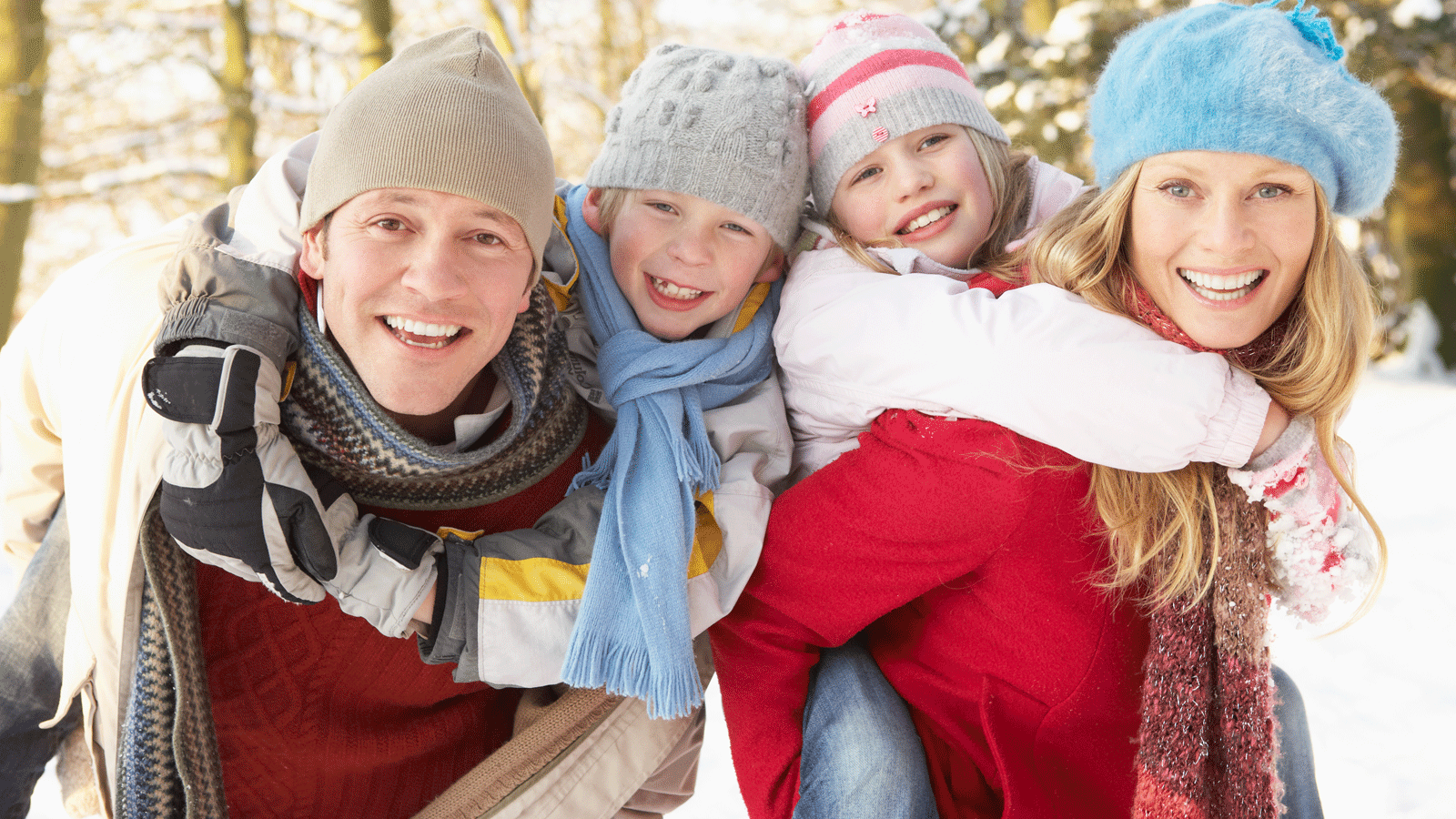 Источник: http://nsportal.ru/detskiy-sad/materialy-dlya-roditeley/2015/01/15/konsultatsiya-dlya-roditeley-chem-zanyat-rebenka-nahttp://nsportal.ru/detskiy-sad/materialy-dlya-roditeley/2016/08/27/chem-zanyat-rebenka-v-novogodnie-kanikuly